1991-92 part 3
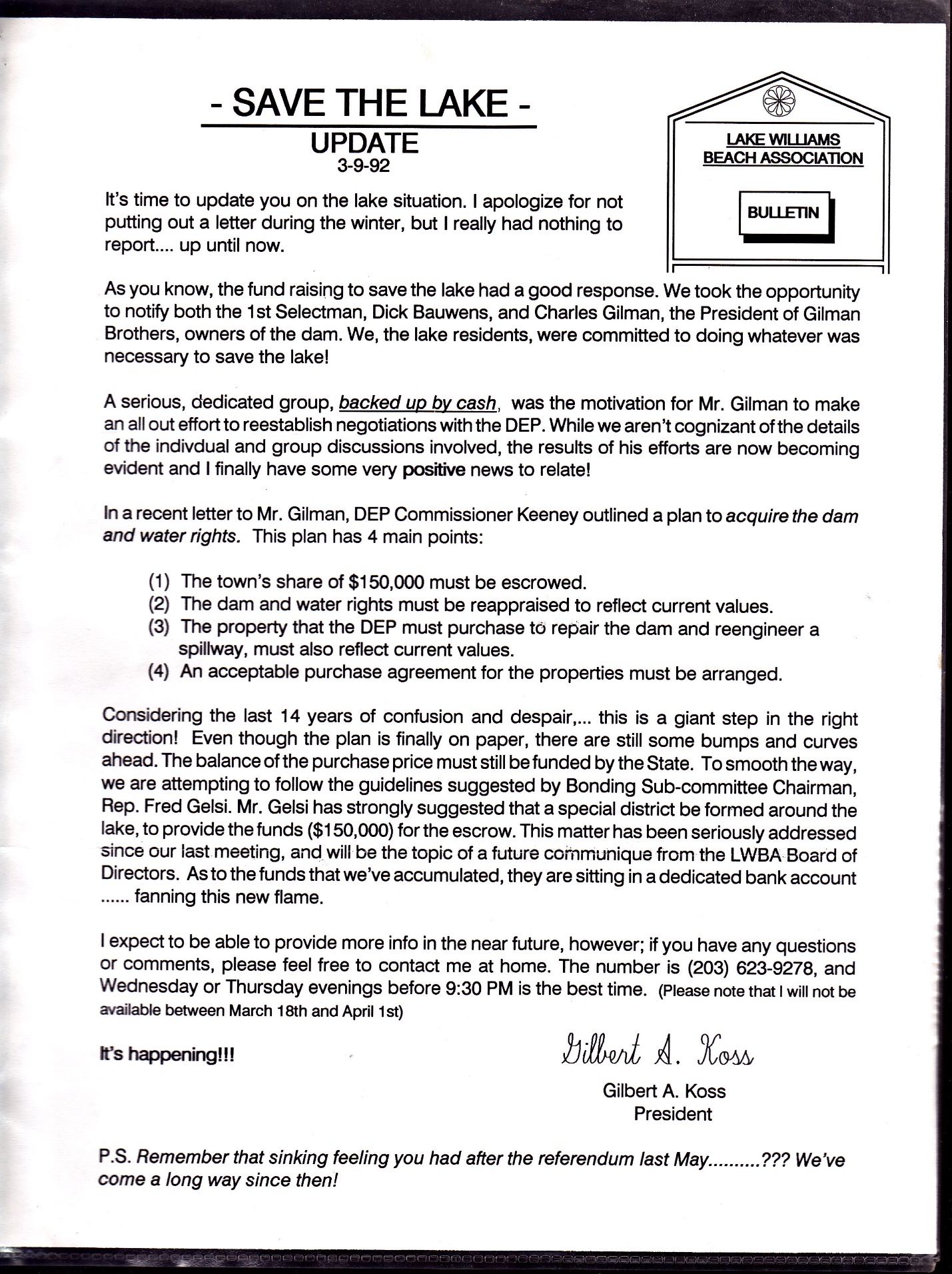 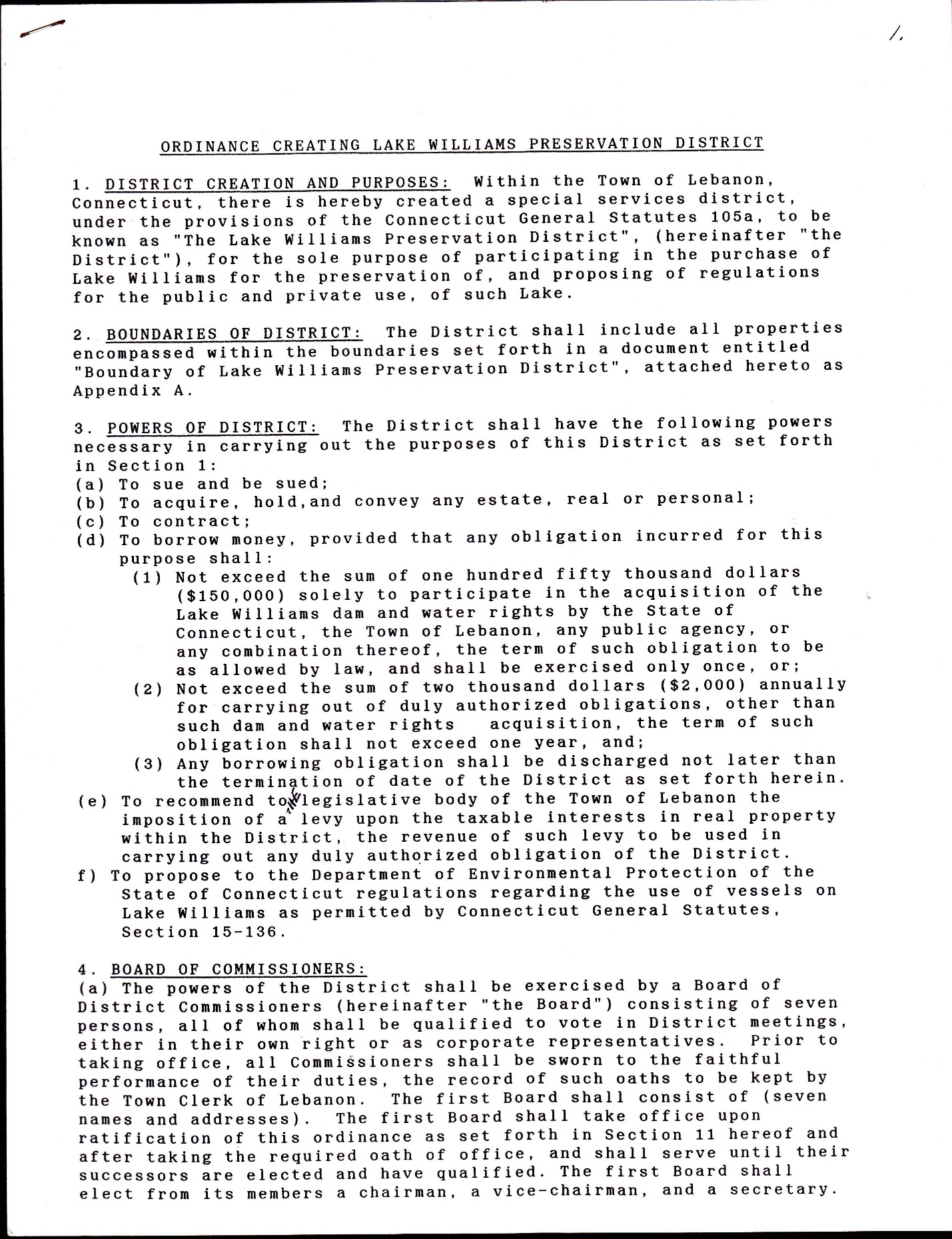 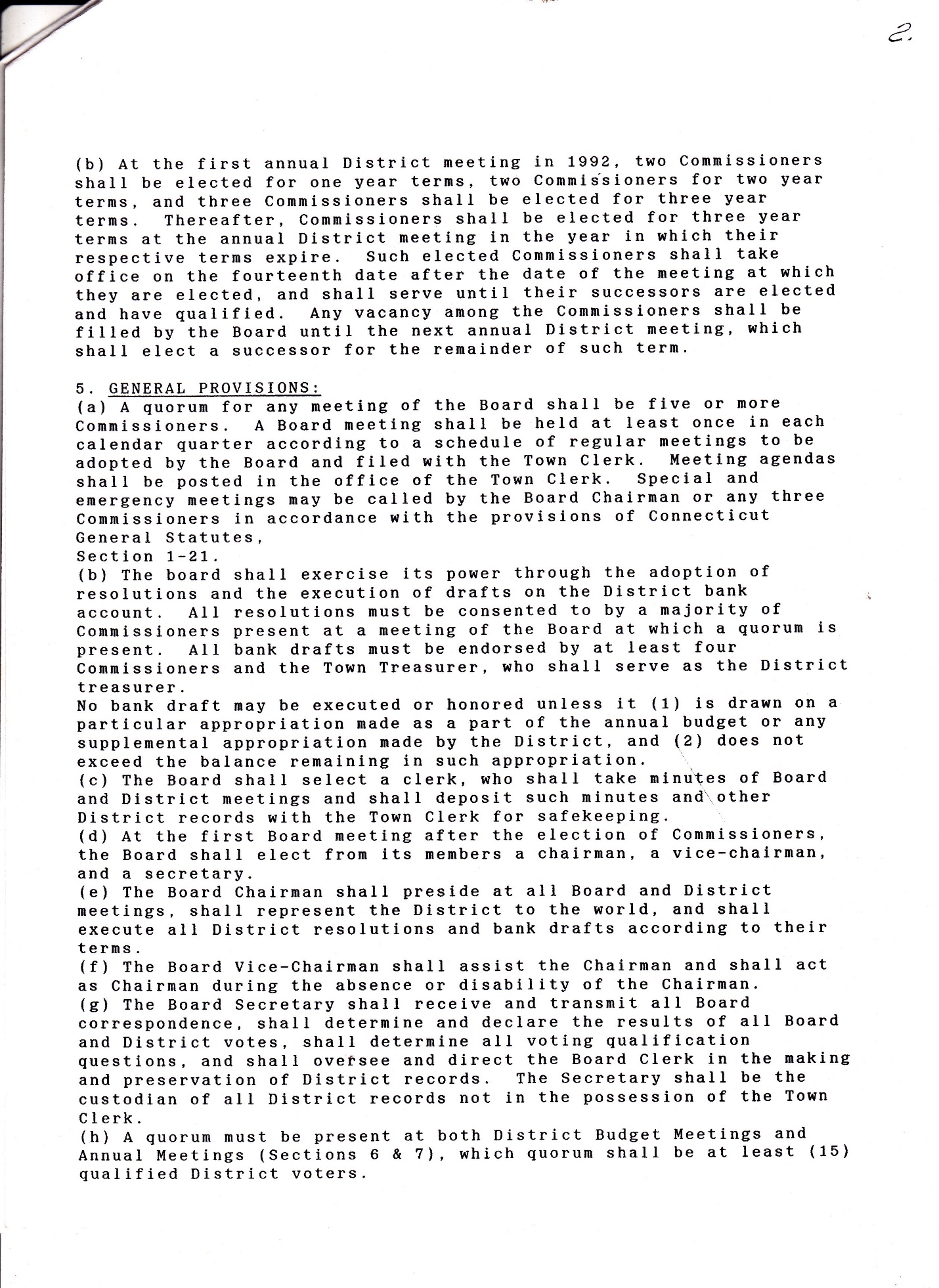 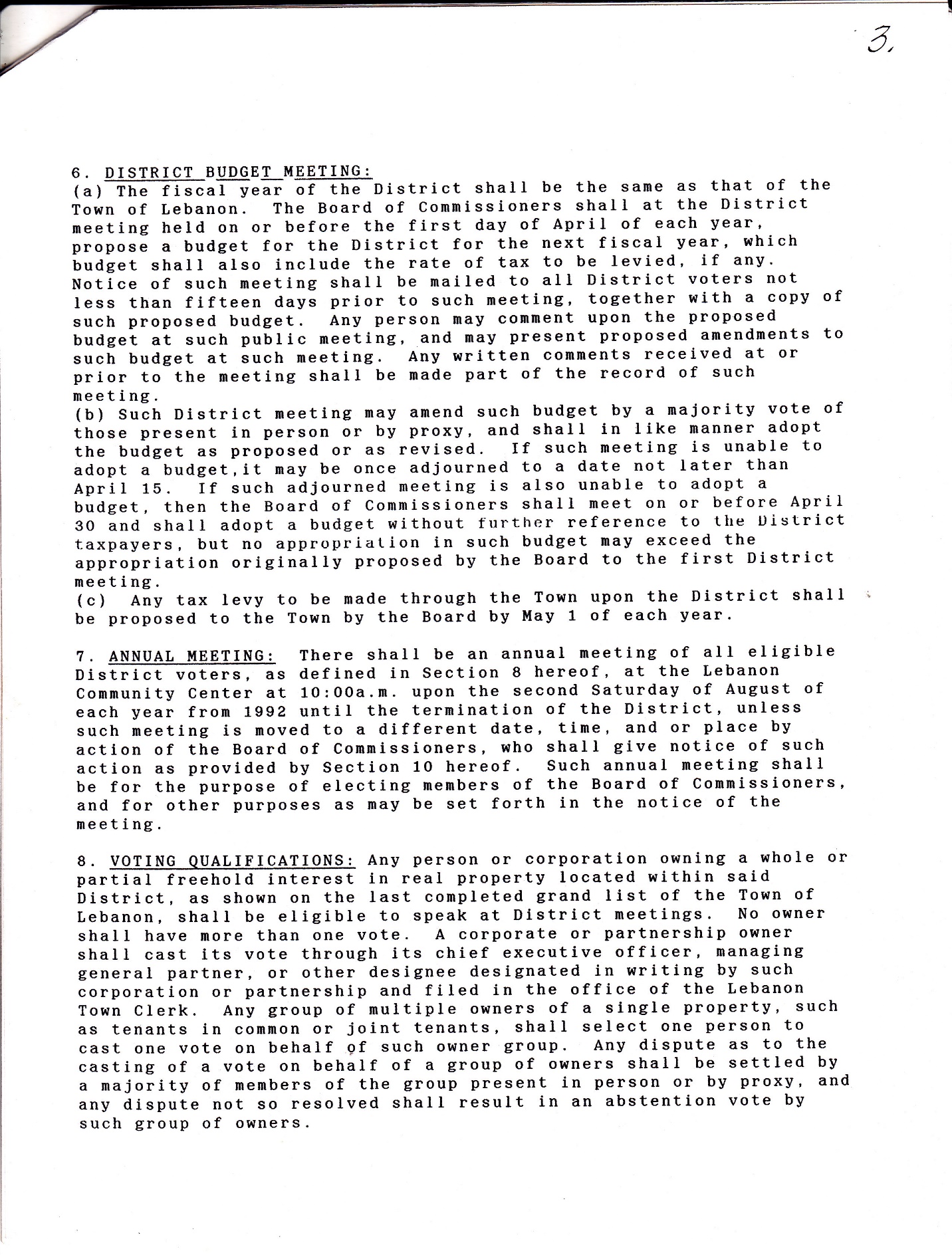 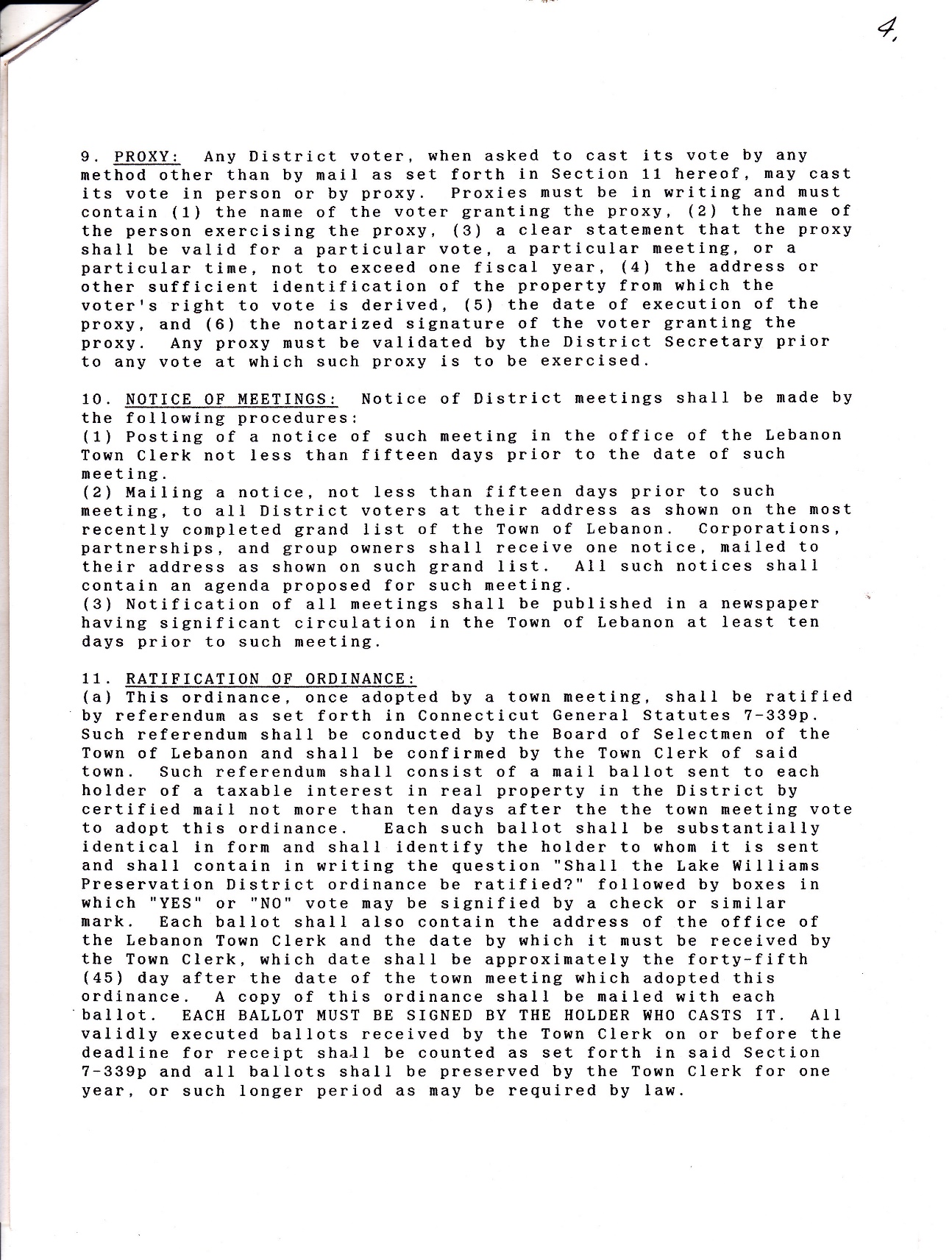 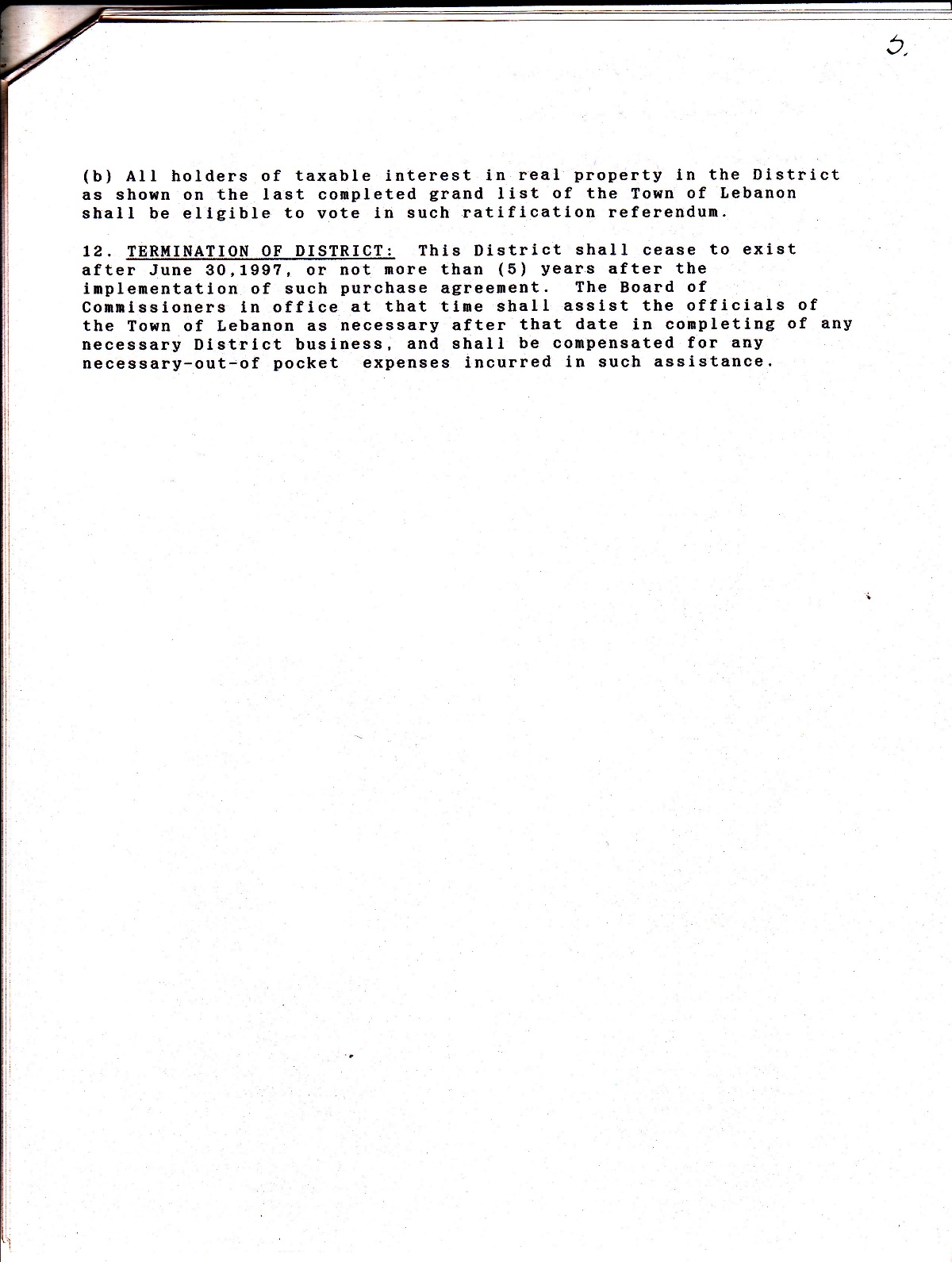 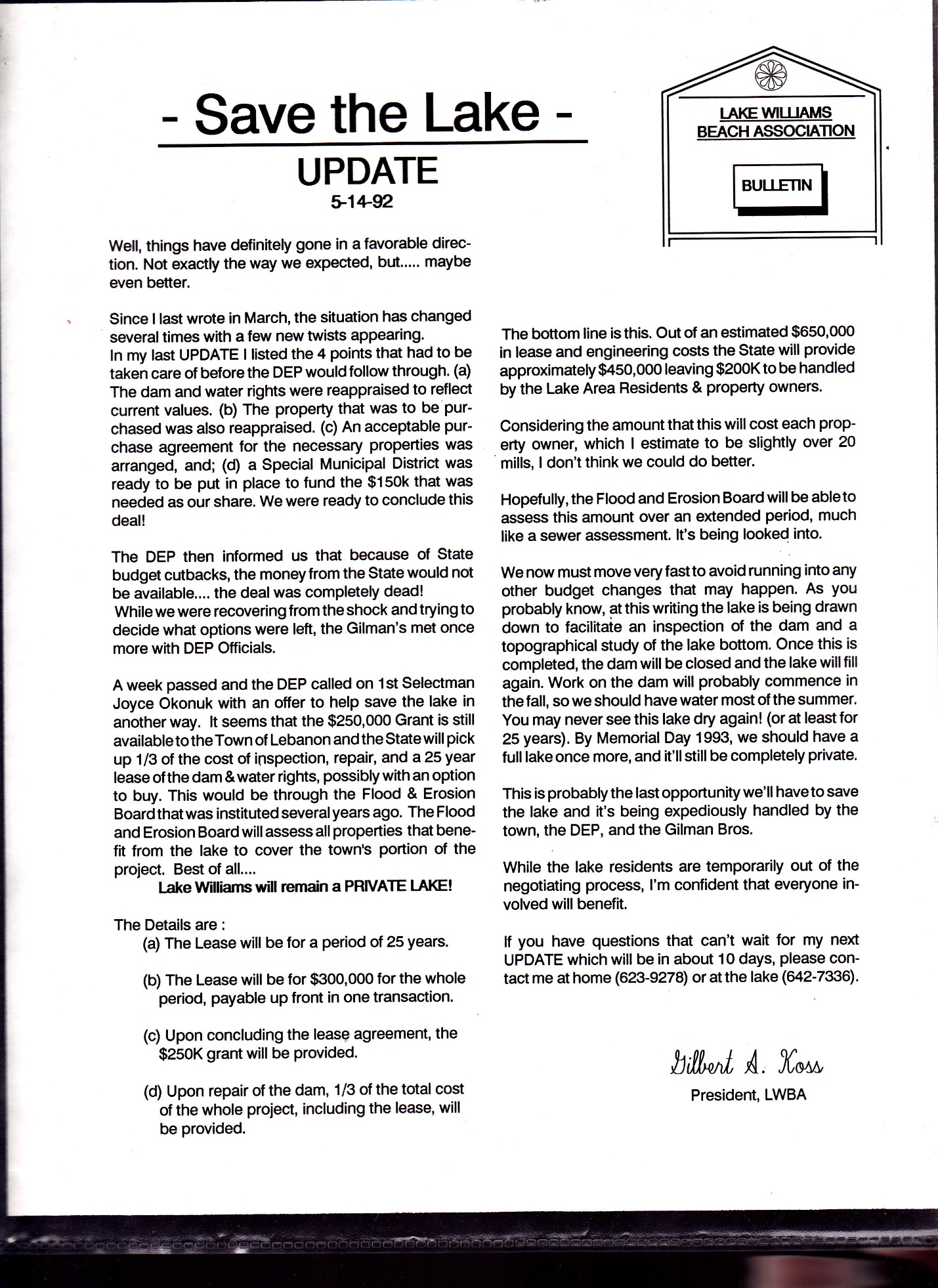 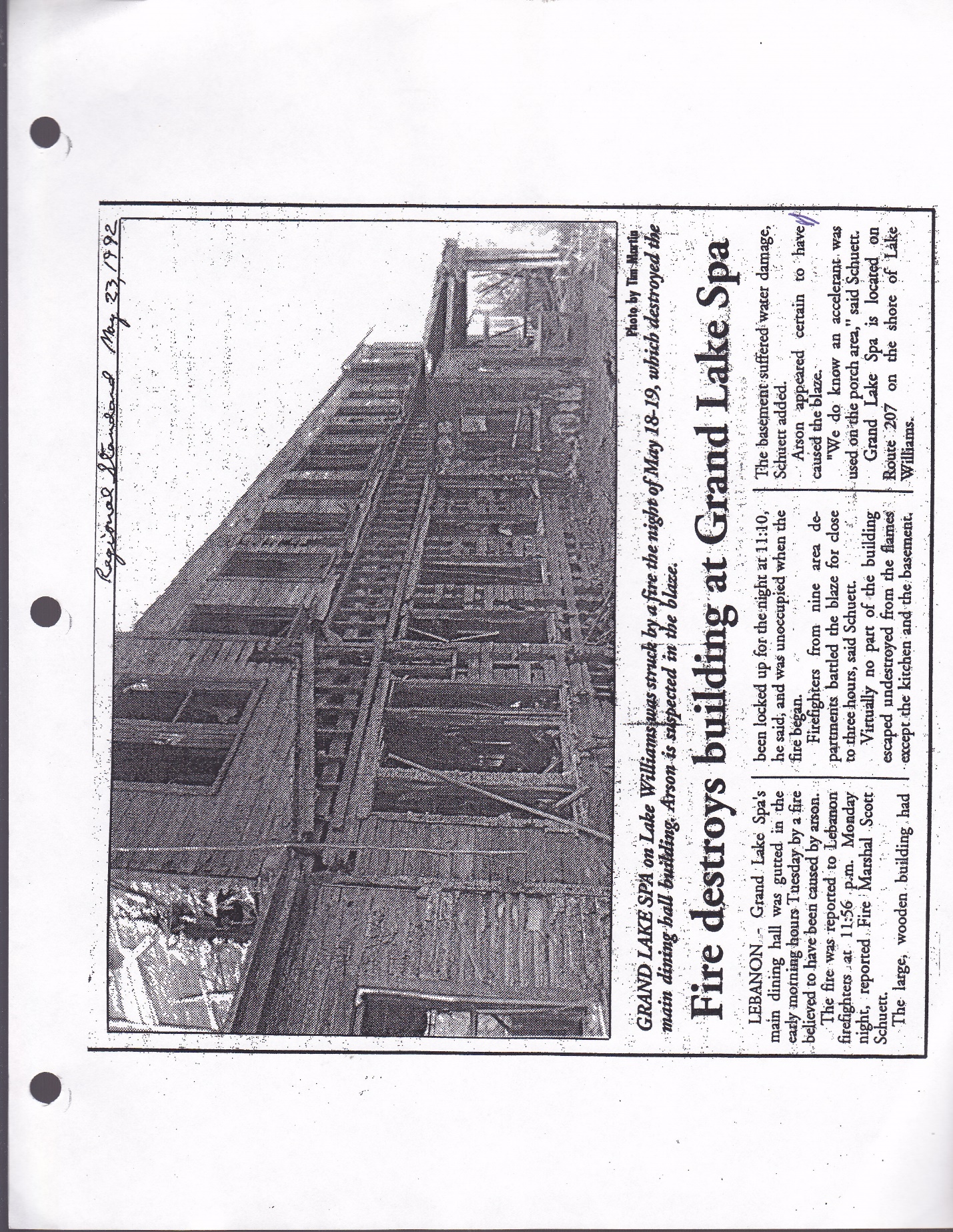 